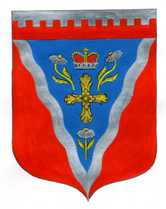 Администрациямуниципального образования Ромашкинское сельское поселениемуниципального образования Приозерский муниципальный район Ленинградской областиП О С Т А Н О В Л Е Н И Е от  07  июня 2017 года                                                                                                №  144                             В соответствии с Федеральным законом от 06.10.2003 № 131-ФЗ «Об общих принципах организации местного самоуправления в Российской Федерации», постановлением Правительства РФ от 10.02.2017 № 169 «Об утверждении правил предоставления и распределения субсидий из федерального бюджета бюджетам субъектов РФ на поддержку  государственных программ  субъектов РФ и муниципальных программ формирования современной городской среды», Уставом МО Ромашкинское сельское поселение, в целях информирования граждан и организаций о разработанном проекте муниципальной программы «Формирование комфортной городской среды на 2018-2022 годы» на территории муниципального образования Ромашкинское сельское поселение», администрация МО Ромашкинское сельское поселение ПОСТАНОВЛЯЕТ:1. Утвердить Порядок общественного обсуждения проекта муниципальной программы «Формирование комфортной городской среды» на территории муниципального образования Ромашкинское сельское поселение, согласно приложению.2. Опубликовать настоящее постановление в газете «Приозерские ведомости» и на сайте муниципального образования www.ромашкинское.рф. 3. Постановление вступает в силу со дня его подписания. 4. Контроль за выполнением настоящего постановления оставляю за собой.             Глава администрации                                                                                 С.В.ТанковИсп: Руденко И.М. (813) 79-99-515Разослано: дело-2, прокуратура-1, администратор сайта-1, СМИ-1.Порядок общественного обсуждения проекта муниципальной программы «Формирование комфортной городской среды» на территории муниципального образования Ромашкинское сельское поселение1. Настоящий Порядок устанавливает форму, порядок и сроки общественного обсуждения проекта муниципальной программы «Формирование комфортной городской» на территории муниципального образования Ромашкинское сельское поселение (далее - общественное обсуждение).2. Порядок разработан в целях:1) информирования граждан и организаций о проекте муниципальной программы «Формирование комфортной городской среды» на территории муниципального образования Ромашкинское сельское поселение (далее – проект подпрограммы);2) выявления и учета общественного мнения по предлагаемым в проекте программы решениям;3) подготовки предложений по результатам общественного обсуждения проекта подпрограммы.3. Организацию и проведение общественного обсуждения осуществляет администрация муниципального образования Ромашкинское сельское поселение.4. Общественное обсуждение проекта подпрограммы предусматривает  рассмотрение проекта муниципальной программы представителями общественности в том числе с использованием информационно-телекоммуникационной сети Интернет.5. С целью организации проведения общественного обсуждения на официальном сайте муниципального образования не позднее, чем за 3 дня до начала обсуждения размещается:1) текст проекта муниципальной программы «Формирование современной городской среды» на территории муниципального образования Ромашкинское сельское поселение, вынесенный на общественное обсуждение;2) информация о сроках общественного обсуждения проекта подпрограммы;3) информация о сроке приема замечаний и предложений по проекту подпрограммы и способах их предоставления;4) контактный телефон и электронный и почтовый адреса ответственного лица, осуществляющего прием замечаний и предложений, их обобщение по проекту подпрограммы (далее - ответственное лицо).6. Срок общественного обсуждения проекта программы - не менее 30 дней со дня опубликования на официальном сайте муниципального образования www.ромашкинское.рф .7. Предложения и замечания по проекту программы принимаются в электронной форме по электронной почте и (или) в письменной форме на бумажном носителе.8. Основным требованием к участникам общественного обсуждения является указание фамилии, имени и отчества (при наличии), почтового адреса, контактного телефона гражданина (физического лица), либо наименование, юридический и почтовый адреса, контактный телефон юридического лица, направившего замечания и (или) предложения.9. Все замечания или предложения, поступившие в электронной или письменной форме в результате общественных обсуждений по проекту программы вносятся в сводный перечень замечаний и предложений, оформляемый ответственным лицом, и размещаются на официальном сайте муниципального образования.10. Не позднее трех дней до окончания общественного обсуждения Комиссия рассматривает сводный перечень замечаний или предложений и дает по каждому из них свои рекомендации оформляемые решением Комиссии, которое подлежит размещению на официальном сайте в сети Интернет.11. Не подлежат рассмотрению замечания и предложения:1) в которых не указаны фамилия, имя, отчество (последнее - при наличии) участника общественного обсуждения проекта программы;2) не поддающиеся прочтению;3) экстремистской направленности;4) содержащие нецензурные, либо оскорбительные выражения;5) поступившие по истечении установленного срока настоящего Порядка. 12. После окончания общественного обсуждения, администрация муниципального образования дорабатывает проект подпрограммы с учетом принятых решений Комиссии.«Об утверждении Порядка общественного обсуждения проекта муниципальной программы «Формирование комфортной городской среды» на территории муниципального образования Ромашкинское сельское поселение»Приложение к постановлению администрации МО Ромашкинское сельское поселение от 7 июня 2017 года № 144